Publicado en Madrid el 11/12/2019 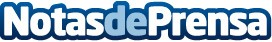 Monitor Adecco de Ocupación: perfil demográfico de los nuevos ocupados españolesEn el último año, solo 1 de cada 6 nuevos empleos fue para jóvenes menores de 25 años (+5,5% interanual) y todos ellos, para hombres. En los últimos doce meses el número de ocupados en nuestro país ha aumentado en 346.300 personas (+1,8%) y con este suman 22 los trimestres consecutivos con incremento interanual del empleo, aunque el ritmo de crecimiento se ha ralentizado (un año atrás el crecimiento interanual era de un 2,5%)Datos de contacto:Adecco914325630Nota de prensa publicada en: https://www.notasdeprensa.es/monitor-adecco-de-ocupacion-perfil-demografico Categorias: Nacional Sociedad Recursos humanos http://www.notasdeprensa.es